DEPARTEMENT DES YVELINESBEHOUST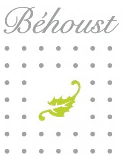 Plan Local d’Urbanisme 6. Annexes 6.6. Annexes sanitaires 